Prénom :									date :Le nombre 100Reconnais ces nombres dessinés.Dessine ces nombres.Place les nombres dans l’abaque.Complète les chemins des nombres.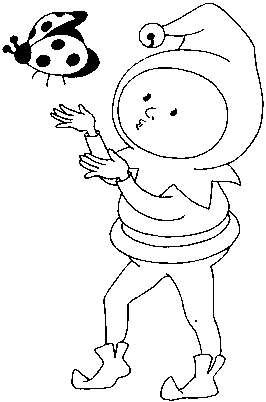 Ecris ces nombres :3 dizaines et 7 unités : ___________________8 dizaines et 2 unités : ___________________5 dizaines : ___________________6 dizaines et 4 unités : ___________________9 dizaines et 1 unité : ____________________Complète les morceaux du château de 100.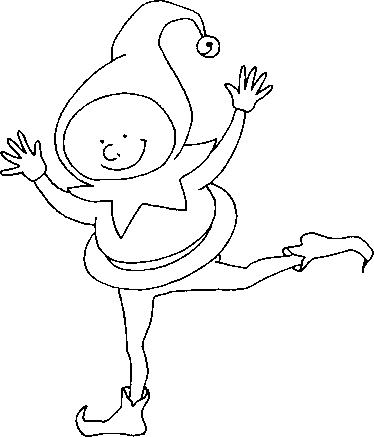 Ecris les nombres voisins.Complète les suites de nombres.Compare les nombres en utilisant <, > ou =.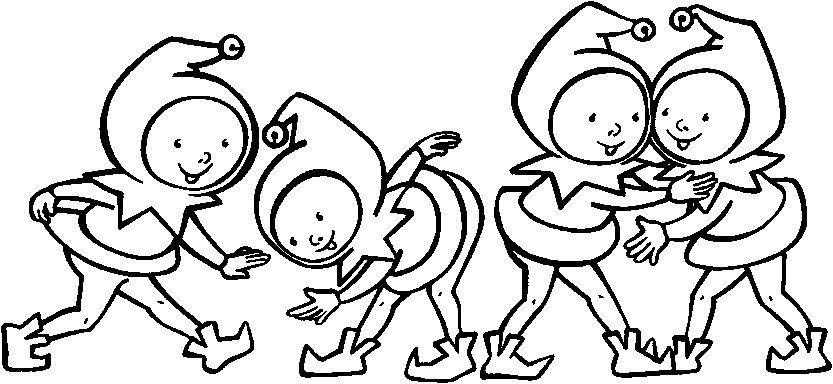 85 :12 :23 :64 :59 :40 :36 :98 :486319702681523527 < ………..<29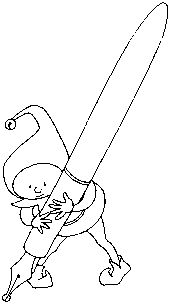 …………..< 34 < …………………80 < ………..<.82………….. < 70 < …………………54 < ………..< 56……………..< 6 < ………………….9 < …………..< 11……………> 42 > ………………….98 > ………..> 96……………> 18 > ……………………62 > ………. > 60…………..> 25 > …………………313233121416454749656055284448             8488                  66 69                  9699                 98 89              8632                  33 52                  25 85                   85 